РОССИЙСКАЯ ФЕДЕРАЦИЯИРКУТСКАЯ ОБЛАСТЬЗИМИНСКИЙ РАЙОНАдминистрацияХарайгунского муниципального образования П О С Т А Н О В Л Е Н И Еот 27 октября 2023 г.                                 с. Харайгун                                              № 163Об утверждении  муниципальной программы«Использование и охрана земель на территорииХарайгунского муниципального образования» В соответствии с Земельным кодексом Российской Федерации и с Федеральным законом от 10 января 2002 г. № 7-ФЗ «Об охране окружающей среды», руководствуясь ст. 14 Федерального закона от 6 октября 2003 г. № 131-ФЗ «Об общих принципах организации местного самоуправления в Российской Федерации»,  Федеральным законом от 24 июня 1998 г. № 89-ФЗ «Об отходах производства и потребления», Законом Иркутской области от 3 ноября 2016 г. № 96-оз «О закреплении за сельскими поселениями Иркутской области вопросов местного значения», ст. 179 Бюджетного кодекса Российской Федерации,  ст. 6, ст. 7, ст. 23, ст. 46 Устава Харайгунского муниципального образования Зиминского района, Положением о порядке принятия решений о разработке, формированию, утверждению, реализации и оценки эффективности муниципальных программ Харайгунского муниципального образования, утвержденного постановлением от 1 декабря 2020 г. № 116, администрация Харайгунского муниципального образования ПОСТАНОВЛЯЕТ:Утвердить на 2024-2029 годы муниципальную программу Харайгунского муниципального образования «Использование и охрана земель на территории Харайгунского муниципального образования» (Приложение).Признать утратившим силу постановление администрации Харайгунского муниципального образования от 9 июня 2023 г. № 108 «Об утверждении муниципальной программы «Использование и охрана земель на территории Харайгунского муниципального образования» на 2024-2026 годы».Финансовому управлению предусмотреть финансовые средства для реализации мероприятий программы.Настоящее постановление опубликовать в периодическом печатном издании «Вестник Харайгунского муниципального образования» и разместить на официальном сайте администрации Харайгунского муниципального образования харайгун.рф.Настоящее постановление вступает в силу со дня его официального опубликования.Муниципальная программа начинает действовать с 1 января 2024 г.Контроль за исполнением настоящего постановления оставляю за собой.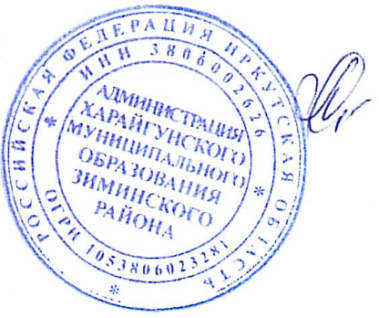 Глава Харайгунскогомуниципального образования                                                                   Л.Н. Синицына Приложениек постановлению администрацииХарайгунского муниципального образования от 27 октября 2023 г. № 163ИСПОЛЬЗОВАНИЕ И ОХРАНА ЗЕМЕЛЬ НА ТЕРРИТОРИИ ХАРАЙГУНСКОГО МУНИЦИПАЛЬНОГО ОБРАЗОВАНИЯ  (2024-2029)с. Харайгун – 2023ПАСПОРТ МУНИЦИПАЛЬНОЙ ПРОГРАММЫОБЩАЯ ХАРАКТЕРИСТИКА СФЕРЫ РЕАЛИЗАЦИИ МУНИЦИПАЛЬНОЙ ПРОГРАММЫЗемля – важнейшая часть общей биосферы, использование ее связано со всеми другими природными объектами: водами, лесами, животным и растительным миром, полезными ископаемыми и иными ценностями недр земли. Без использования и охраны земли практически невозможно использование других природных ресурсов. При этом бесхозяйственность по отношению к земле немедленно наносит или в недалеком будущем будет наносить вред окружающей природной среде, приводить не только к разрушению поверхностного слоя земли - почвы, ее химическому и радиоактивному загрязнению, но и сопровождаться экологическим ухудшением всего природного комплекса.Земля используется и охраняется в Российской Федерации как основа жизни и деятельности народов, проживающих на соответствующей территории. Эта формула служит фундаментом прав и обязанностей государства, занятия общества и землепользователей использованием и охраной земли в соответствии с действующим законодательством.Использование значительных объемов земельного фонда в различных целях накладывает определенные обязательства по сохранению природной целостности всех звеньев экосистемы окружающей среды. В природе все взаимосвязано. Поэтому нарушение правильного функционирования одного из звеньев, будь то лес, животный мир, земля, ведет к дисбалансу и нарушению целостности экосистемы. Территории природного комплекса – лесные массивы, водные ландшафты, овражные комплексы, озелененные пространства природоохранные зоны и другие выполняют важнейшую роль в решении задачи обеспечения условий устойчивого развития сельского поселения.Основой экологической безопасности и улучшения экологической ситуации является осознанное, ответственное и грамотное отношение к окружающей среде каждого человека и общества в целом. Одной из основных проблем Харайгунского муниципального образования Зиминского  района  в экологической сфере является усиливающееся по мере социально-экономического развития поселения негативное воздействие отходов производства и потребления на состояние окружающей природной среды и всех ее компонентов – воздушной среды, почв, недр. Результатом такого воздействия является загрязнение и деградация природных экосистем, ухудшение состояния здоровья населения, снижение инвестиционной привлекательности поселения.Одним из источников загрязнения окружающей среды являются твердые коммунальные отходы (далее ТКО). Источниками образования ТКО является население поселения, а также жители близлежащего города Саянска, имеющие садовые участки на территории садовых некоммерческих товариществ (далее СНТ), находящихся вблизи или на территории Харайгунского муниципального образования.Муниципальная программа «Использование и охрана земель на территории Харайгунского муниципального образования» (далее – Программа) направлена на создание благоприятных условий использования и охраны земель, обеспечивающих реализацию государственной политики эффективного и рационального использования и управления земельными ресурсами в интересах укрепления экономики Харайгунского муниципального образования.Нерациональное использование земли, потребительское и бесхозяйственное отношение к ней приводят к нарушению выполняемых ею функций, снижению природных свойств. Проблемы устойчивого социально-экономического развития Харайгунского муниципального образования и экологически безопасной жизнедеятельности его жителей на современном этапе тесно связаны с решением вопросов охраны и использования земель. На уровне муниципального образования можно решать местные проблемы охраны и использования земель, причем полным, комплексным и разумным образом в интересах не только ныне живущих людей, но и будущих поколений.СОДЕРЖАНИЕ ПРОБЛЕМЫ И ОБОСНОВАНИЕ НЕОБХОДИМОСТИ ЕЕ РЕШЕНИЯЭкологическая безопасность – это состояние защищённости природной среды и жизненно важных интересов человека от возможного негативного воздействия хозяйственной и иной деятельности, чрезвычайных ситуаций природного и техногенного характера, их последствий.Благодаря проводимой экологической политике и осуществлению природоохранных мероприятий экологическая обстановка в муниципальном образовании в настоящее время в целом является стабильной.Вместе с тем, в Харайгунском муниципальном образовании существуют серьёзные экологические проблемы. Так, для Харайгунского муниципального образования, как и практически для всех муниципалитетов России, характерны условия выработки ресурсов оборудования производственных объектов, всех видов транспорта, резко возросшей автомобилизации поселений, интенсивного использования природных ресурсов, увеличения и накопления отходов производства и потребления, которые способствуют возрастанию экологической напряжённости.Анализ состояния окружающей среды свидетельствует о наличии негативных тенденций в изменении показателей её качества.Основными проблемами экологической безопасности Харайгунского муниципального образования в настоящее время являются:увеличение количества образуемых отходов, требующих вторичной переработки;увеличение вредного влияния загрязнения окружающей среды на состояние здоровья населения;низкий уровень экологической культуры населения;размножением безнадзорных домашних животных и, как следствие, ухудшение санитарно-эпидемиологической обстановки;захламление территорий Харайгунского муниципального образования отходами производства и потребления;недостаточная укомплектованность контейнерными площадками ТКО и бункерами населенных пунктов Харайгунского муниципального образования.Основными источниками образования ТКО на территории Харайгунского муниципального образования является население, как самих населенных пунктов Харайгунского муниципального образования, так и жители близлежащего города Саянска, имеющие садовые участки (СНТ).По мере обострения экологических проблем, связанных с загрязнением воздуха, почвы, ухудшением микроклимата и условий проживания населения, возрастает значение зелёных насаждений в нормализации экологической обстановки и создании благоприятной окружающей среды.ЦЕЛЬ И ЗАДАЧИ МУНИЦИПАЛЬНОЙ ПРОГРАММЫОсновными принципами муниципальной политики в сфере использования и охраны земель на территории поселения являются: законность и открытость деятельности администрации Харайгунского муниципального образования, эффективность. Целью муниципальной программы является создание экологически безопасной и экономически эффективной системы обращения с ТКО на территории Харайгунского муниципального образования Зиминского района и предотвращение и ликвидация загрязнения, истощения, деградации, порчи, уничтожения земель и почв и иного негативного воздействия на земли и почвы, обеспечение рационального использования земель, а так же  улучшение экологической обстановки на территории поселения, сохранение природы поселения для обеспечения здоровья и благоприятных условий жизнедеятельности населения.Для достижения поставленных целей предполагается решение следующих задач:Улучшение экологической и санитарно-эпидемиологической  ситуации на территории Харайгунского муниципального образования;Приобретение контейнеров и бункеров, установка контейнерных площадок под ТКО, формирование реестра мест площадок накопления ТКО;Сохранение, воспроизводство и рациональное использование зелёных насаждений.СРОКИ РЕАЛИЗАЦИИ И РЕСУРСНОЕ ОБЕСПЕЧЕНИЕ МУНИЦИПАЛЬНОЙ ПРОГРАММЫФинансирование мероприятий муниципальной программы планируется осуществлять за счёт средств областного и местного бюджета в пределах объемов бюджетных ассигнований, предусмотренных в решении Думы Харайгунского муниципального образования о местном бюджете на очередной финансовый год и плановый период, а также за счёт других источников.Объем финансирования муниципальной программы ежегодно уточняется в соответствии с решением Думы Харайгунского муниципального образования о местном бюджете на соответствующий финансовый год и на плановый период.В ходе реализации муниципальной программы отдельные ее мероприятия могут уточняться, а объемы их финансирования корректироваться с учетом утвержденных расходов местного бюджета на текущий финансовый год и плановый период.Общий объем финансирования муниципальной программы составляет 4 599,5 тыс. рублей.Информация об объёме и источниках финансирования муниципальной программы представлены в таблице 1.Таблица 1Сроки реализации и ресурсное обеспечение муниципальной программыПЕРЕЧЕНЬ МЕРОПРИЯТИЙ МУНИЦИПАЛЬНОЙ ПРОГРАММЫПеречень мероприятий муниципальной программы представлен в таблице 2.Таблица 2Система программных мероприятийРеализация данной программы будет содействовать целевому использованию земельных участков; повышению инвестиционной привлекательности поселения, соответственно росту экономики, более эффективному использованию и охране земель.В результате выполнения мероприятий программы будет обеспечено:благоустройство населенных пунктов;улучшение качественных характеристик земель;эффективное использование земель. Общий срок реализации муниципальной программы – 2024-2029 годы.МЕХАНИЗМ РЕАЛИЗАЦИИ МУНИЦИПАЛЬНОЙ ПРОГРАММЫ И КОНТРОЛЬ ЗА ХОДОМ ЕЕ РЕАЛИЗАЦИИТекущее управление программой осуществляет координатор программы - Администрация Харайгунского муниципального образования.Координатор программы в процессе её реализации:- организует реализацию программы, координацию её деятельности;- принимает решение о внесении в установленном порядке изменений в программу и несет ответственность за достижение целевых показателей программы;- проводит оценку эффективности программы; организует информационную и разъяснительную работу, направленную на освещение целей и задач муниципальной программы.Контроль за ходом реализации программы осуществляет Администрация Харайгунского муниципального образования в соответствии с ее полномочиями, установленными действующим законодательством.ОЦЕНКА ЭФФЕКТИВНОСТИ РЕАЛИЗАЦИИ МУНИЦИПАЛЬНОЙ ПРОГРАММЫОценка эффективности реализации программы осуществляется Администрацией Харайгунского муниципального образования ежегодно, в срок до 1 марта числа года, следующего за отчетным годом и в течение всего срока реализации программы (таблица 3, таблица 4).Реализация мероприятий программы позволит повысить уровень экологической безопасности, сохранить природные системы, качество окружающей среды за счёт: участия в организации деятельности по накоплению (в том числе раздельному накоплению) и транспортированию твердых коммунальных отходов;снижения вредного воздействия отходов производства и потребления на здоровье человека и окружающую природную среду;улучшения санитарного и эстетического состояния территорий Харайгунского муниципального образования;повышения уровня экологического сознания и воспитания населения;формирования навыков бережного отношения к окружающему миру у населения.Таблица 3Отчет об исполнении мероприятий муниципальной программы «Использование и охрана земель на территории Харайгунского муниципального образования»Таблица 4Отчет об использовании бюджетных ассигнований бюджета (областного, местного) на реализацию муниципальной программы «Использование и охрана земель на территории Харайгунского муниципального образования» по состоянию на 20___год (отчетный период)Наименование муниципальной программыИспользование и охрана земель на территории Харайгунского муниципального образования Ответственный исполнитель муниципальной программыАдминистрация Харайгунского муниципального образованияУчастники муниципальной программыАдминистрация Харайгунского муниципального образованияЦель муниципальной программыЦелью является создание экологически безопасной и экономически эффективной системы обращения с твёрдыми коммунальными отходами (далее ТКО) на территории Харайгунского муниципального образования Зиминского района и предотвращение и ликвидация загрязнения, истощения, деградации, порчи, уничтожения земель и почв и иного негативного воздействия на земли и почвы, обеспечение рационального использования земель, а так же  улучшение экологической обстановки на территории поселения, сохранение природы поселения для обеспечения здоровья и благоприятных условий жизнедеятельности населения.Задачи муниципальной программы Улучшение экологической и санитарно-эпидемиологической  ситуации на территории Харайгунского муниципального образования;Приобретение контейнеров и бункеров, установка контейнерных площадок под ТКО, формирование реестра мест площадок накопления ТКО;Сохранение, воспроизводство и рациональное использование зелёных насаждений.Сроки реализации муниципальной программы2024-2029 годыЦелевые показатели муниципальной программыколичество проведенных мероприятий по очистке территории муниципального образования от мусора и мероприятий в области экологической культуры по недопущению несанкционированных мест размещения отходов;площадь убранной территории к общей площади населенного пункта;увеличение количества контейнерных площадок, под ТКО, контейнеров ТКО и бункеров;выявление нерационально используемых и самовольно занятых земельных участковОбъемы и источникифинансирования муниципальной программы  1. Общий объем финансирования муниципальной программы составляет 4 599,5 тыс. руб., в том числе по годам:2024 – 1 379,5  тыс. руб.  2025 – 1 417,0  тыс. руб.  2026 – 1 517,0  тыс. руб.  2027 – 62,0 тыс. руб.  2028 – 162,0  тыс. руб.  2029 – 62,0 тыс. руб.  2. По источникам финансирования:за счёт бюджета Харайгунского муниципального образования – 4 599,5  тыс. руб., в том числе по годам:2024 – 1 379,5  тыс. руб.  2025 – 1 417,0  тыс. руб.  2026 – 1 517,0  тыс. руб.  2027 – 62,0 тыс. руб.  2028 – 162,0  тыс. руб.  2029 – 62,0 тыс. руб.за счёт областного бюджета  – 0,0  тыс. руб.,за счёт других источников –  0,0  тыс. руб.Ожидаемые результаты реализации муниципальной программыРеализация мероприятий программы позволит повысить уровень экологической безопасности, сохранить природные системы, качество окружающей среды за счёт: участия в организации деятельности по накоплению (в том числе раздельному накоплению) и транспортированию твердых коммунальных отходов;снижения вредного воздействия отходов производства и потребления на здоровье человека и окружающую природную среду;улучшения санитарного и эстетического состояния территорий Харайгунского муниципального образования;повышения уровня экологического сознания и воспитания населения;формирования навыков бережного отношения к окружающему миру у населения.Сроки реализацииВсего по программе (тыс. руб.)2024 г. (тыс. руб.)2025 г. (тыс. руб.)2026 г. (тыс. руб.)2027 г. (тыс. руб.)2028 г. (тыс. руб.)2029 г. (тыс. руб.)Общий объем финансирования, в т.ч.4 599,51 379,51 417,01 517,062,0162,062,0федеральный бюджет0,00,00,00,00,00,00,0областной бюджет0,00,00,00,00,00,00,0местный бюджет4 599,51 379,51 417,01 517,062,0162,062,0внебюджетные источники0,00,00,00,00,00,00,0№ п/пНаименование программы, подпрограммы, мероприятия (задача)Ответственный исполнитель муниципальной программы, участник муниципальной программы, участники мероприятийСрок исполненияОбъем финансирования (тыс. руб.)в том числе планируемое привлечение из:в том числе планируемое привлечение из:в том числе планируемое привлечение из:№ п/пНаименование программы, подпрограммы, мероприятия (задача)Ответственный исполнитель муниципальной программы, участник муниципальной программы, участники мероприятийСрок исполненияОбъем финансирования (тыс. руб.)областной бюджетместный бюджетвнебюджетные источникиМуниципальная программа «Использование и охрана земель на территории Харайгунского муниципального образования»  Администрация Харайгунского муниципального образованияВсего4 599,50,04 599,50,0Муниципальная программа «Использование и охрана земель на территории Харайгунского муниципального образования»  Администрация Харайгунского муниципального образования2024 г.1 379,50,01 379,50,0Муниципальная программа «Использование и охрана земель на территории Харайгунского муниципального образования»  Администрация Харайгунского муниципального образования2025 г.1 417,00,01 417,00,0Муниципальная программа «Использование и охрана земель на территории Харайгунского муниципального образования»  Администрация Харайгунского муниципального образования2026 г.1 517,00,01 517,00,0Муниципальная программа «Использование и охрана земель на территории Харайгунского муниципального образования»  Администрация Харайгунского муниципального образования2027 г.62,00,062,00,0Муниципальная программа «Использование и охрана земель на территории Харайгунского муниципального образования»  Администрация Харайгунского муниципального образования2028 г.162,00,0162,00,0Муниципальная программа «Использование и охрана земель на территории Харайгунского муниципального образования»  Администрация Харайгунского муниципального образования2029 г.62,00,062,00,01.Улучшение экологической и санитарно-эпидемиологической  ситуации на территории Харайгунского муниципального образованияАдминистрация Харайгунского муниципального образованияВсего3 965,00,03 965,00,01.Улучшение экологической и санитарно-эпидемиологической  ситуации на территории Харайгунского муниципального образованияАдминистрация Харайгунского муниципального образования2024 г.1 280,00,01 280,00,01.Улучшение экологической и санитарно-эпидемиологической  ситуации на территории Харайгунского муниципального образованияАдминистрация Харайгунского муниципального образования2025 г.1 260,00,01 260,00,01.Улучшение экологической и санитарно-эпидемиологической  ситуации на территории Харайгунского муниципального образованияАдминистрация Харайгунского муниципального образования2026 г.1 260,00,01 260,00,01.Улучшение экологической и санитарно-эпидемиологической  ситуации на территории Харайгунского муниципального образованияАдминистрация Харайгунского муниципального образования2027 г.55,00,055,00,01.Улучшение экологической и санитарно-эпидемиологической  ситуации на территории Харайгунского муниципального образованияАдминистрация Харайгунского муниципального образования2028 г.55,00,055,00,01.Улучшение экологической и санитарно-эпидемиологической  ситуации на территории Харайгунского муниципального образованияАдминистрация Харайгунского муниципального образования2029 г.55,00,055,00,01.1.Проведение субботников на территории Харайгунского муниципального образованияАдминистрация Харайгунского муниципального образованияИтого300,00,0300,00,01.1.Проведение субботников на территории Харайгунского муниципального образованияАдминистрация Харайгунского муниципального образования2024 г.50,00,050,00,01.1.Проведение субботников на территории Харайгунского муниципального образованияАдминистрация Харайгунского муниципального образования2025 г.50,00,050,00,01.1.Проведение субботников на территории Харайгунского муниципального образованияАдминистрация Харайгунского муниципального образования2026 г.50,00,050,00,01.1.Проведение субботников на территории Харайгунского муниципального образованияАдминистрация Харайгунского муниципального образования2027 г.50,00,050,00,01.1.Проведение субботников на территории Харайгунского муниципального образованияАдминистрация Харайгунского муниципального образования2028 г.50,00,050,00,01.1.Проведение субботников на территории Харайгунского муниципального образованияАдминистрация Харайгунского муниципального образования2029 г.50,00,050,00,01.2.Приобретение триммера бензинового, необходимого для уборки растительности, бензина для триммера, масла для заправки триммера,  а также перчаток и мешков для сбора мусораАдминистрация Харайгунского муниципального образованияИтого50,00,050,00,01.2.Приобретение триммера бензинового, необходимого для уборки растительности, бензина для триммера, масла для заправки триммера,  а также перчаток и мешков для сбора мусораАдминистрация Харайгунского муниципального образования2024 г.25,00,025,00,01.2.Приобретение триммера бензинового, необходимого для уборки растительности, бензина для триммера, масла для заправки триммера,  а также перчаток и мешков для сбора мусораАдминистрация Харайгунского муниципального образования2025 г.5,00,05,00,01.2.Приобретение триммера бензинового, необходимого для уборки растительности, бензина для триммера, масла для заправки триммера,  а также перчаток и мешков для сбора мусораАдминистрация Харайгунского муниципального образования2026 г.5,00,05,00,01.2.Приобретение триммера бензинового, необходимого для уборки растительности, бензина для триммера, масла для заправки триммера,  а также перчаток и мешков для сбора мусораАдминистрация Харайгунского муниципального образования2027 г.5,00,05,00,01.2.Приобретение триммера бензинового, необходимого для уборки растительности, бензина для триммера, масла для заправки триммера,  а также перчаток и мешков для сбора мусораАдминистрация Харайгунского муниципального образования2028 г.5,00,05,00,01.2.Приобретение триммера бензинового, необходимого для уборки растительности, бензина для триммера, масла для заправки триммера,  а также перчаток и мешков для сбора мусораАдминистрация Харайгунского муниципального образования2029 г.5,00,05,00,01.3.Содержание (благоустройство) мест захоронения Администрация Харайгунского муниципального образованияИтого3 615,00,03 615,00,01.3.Содержание (благоустройство) мест захоронения Администрация Харайгунского муниципального образования2024 г.1 205,00,01 205,00,01.3.Содержание (благоустройство) мест захоронения Администрация Харайгунского муниципального образования2025 г.1 205,00,01 205,00,01.3.Содержание (благоустройство) мест захоронения Администрация Харайгунского муниципального образования2026 г.1 205,00,01 205,00,01.3.Содержание (благоустройство) мест захоронения Администрация Харайгунского муниципального образования2027 г.0,00,00,00,01.3.Содержание (благоустройство) мест захоронения Администрация Харайгунского муниципального образования2028 г.0,00,00,00,01.3.Содержание (благоустройство) мест захоронения Администрация Харайгунского муниципального образования2029 г.0,00,00,00,01.4.Выявление нерационально используемых земельных участковАдминистрация Харайгунского муниципального образованияИтого0,00,00,00,01.4.Выявление нерационально используемых земельных участковАдминистрация Харайгунского муниципального образования2024 г.0,00,00,00,01.4.Выявление нерационально используемых земельных участковАдминистрация Харайгунского муниципального образования2025 г.0,00,00,00,01.4.Выявление нерационально используемых земельных участковАдминистрация Харайгунского муниципального образования2026 г.0,00,00,00,01.4.Выявление нерационально используемых земельных участковАдминистрация Харайгунского муниципального образования2027 г.0,00,00,00,01.4.Выявление нерационально используемых земельных участковАдминистрация Харайгунского муниципального образования2028 г.0,00,00,00,01.4.Выявление нерационально используемых земельных участковАдминистрация Харайгунского муниципального образования2029 г.0,00,00,00,01.5.Выявление самовольно занятых земельных участковАдминистрация Харайгунского муниципального образованияИтого0,00,00,00,01.5.Выявление самовольно занятых земельных участковАдминистрация Харайгунского муниципального образования2024 г.0,00,00,00,01.5.Выявление самовольно занятых земельных участковАдминистрация Харайгунского муниципального образования2025 г.0,00,00,00,01.5.Выявление самовольно занятых земельных участковАдминистрация Харайгунского муниципального образования2026 г.0,00,00,00,01.5.Выявление самовольно занятых земельных участковАдминистрация Харайгунского муниципального образования2027 г.0,00,00,00,01.5.Выявление самовольно занятых земельных участковАдминистрация Харайгунского муниципального образования2028 г.0,00,00,00,01.5.Выявление самовольно занятых земельных участковАдминистрация Харайгунского муниципального образования2029 г.0,00,00,00,02Приобретение контейнеров и бункеров, установка контейнерных площадок под ТКО, формирование реестра мест площадок накопления ТКОАдминистрация Харайгунского муниципального образованияИтого604,50,0604,50,02Приобретение контейнеров и бункеров, установка контейнерных площадок под ТКО, формирование реестра мест площадок накопления ТКОАдминистрация Харайгунского муниципального образования2024 г.94,50,094,50,02Приобретение контейнеров и бункеров, установка контейнерных площадок под ТКО, формирование реестра мест площадок накопления ТКОАдминистрация Харайгунского муниципального образования2025 г.152,00,0152,00,02Приобретение контейнеров и бункеров, установка контейнерных площадок под ТКО, формирование реестра мест площадок накопления ТКОАдминистрация Харайгунского муниципального образования2026 г.252,00,0252,00,02Приобретение контейнеров и бункеров, установка контейнерных площадок под ТКО, формирование реестра мест площадок накопления ТКОАдминистрация Харайгунского муниципального образования2027 г.2,00,02,00,02Приобретение контейнеров и бункеров, установка контейнерных площадок под ТКО, формирование реестра мест площадок накопления ТКОАдминистрация Харайгунского муниципального образования2028 г.102,00,0102,00,02Приобретение контейнеров и бункеров, установка контейнерных площадок под ТКО, формирование реестра мест площадок накопления ТКОАдминистрация Харайгунского муниципального образования2029 г.2,00,02,00,02.1.Устройство контейнерных площадок в поселенияхАдминистрация Харайгунского муниципального образованияИтого393,00,0393,00,02.1.Устройство контейнерных площадок в поселенияхАдминистрация Харайгунского муниципального образования2024 г.93,00,093,00,02.1.Устройство контейнерных площадок в поселенияхАдминистрация Харайгунского муниципального образования2025 г.150,00,0150,00,02.1.Устройство контейнерных площадок в поселенияхАдминистрация Харайгунского муниципального образования2026 г.150,00,0150,00,02.1.Устройство контейнерных площадок в поселенияхАдминистрация Харайгунского муниципального образования2027 г.0,00,00,00,02.1.Устройство контейнерных площадок в поселенияхАдминистрация Харайгунского муниципального образования2028 г.0,00,00,00,02.1.Устройство контейнерных площадок в поселенияхАдминистрация Харайгунского муниципального образования2029 г.0,00,00,00,02.2.Приобретение контейнеров ТКО, бункеровАдминистрация Харайгунского муниципального образованияИтого200,00,0200,00,02.2.Приобретение контейнеров ТКО, бункеровАдминистрация Харайгунского муниципального образования2024 г.0,00,00,00,02.2.Приобретение контейнеров ТКО, бункеровАдминистрация Харайгунского муниципального образования2025 г.0,00,00,00,02.2.Приобретение контейнеров ТКО, бункеровАдминистрация Харайгунского муниципального образования2026 г.100,00,0100,00,02.2.Приобретение контейнеров ТКО, бункеровАдминистрация Харайгунского муниципального образования2027 г.0,00,00,00,02.2.Приобретение контейнеров ТКО, бункеровАдминистрация Харайгунского муниципального образования2028 г.100,00,0100,00,02.2.Приобретение контейнеров ТКО, бункеровАдминистрация Харайгунского муниципального образования2029 г.0,00,00,00,02.3.Обращение с отходами I и II класса опасностиАдминистрация Харайгунского муниципального образованияИтого11,50,011,50,02.3.Обращение с отходами I и II класса опасностиАдминистрация Харайгунского муниципального образования2024 г.1,50,01,50,02.3.Обращение с отходами I и II класса опасностиАдминистрация Харайгунского муниципального образования2025 г.2,00,02,00,02.3.Обращение с отходами I и II класса опасностиАдминистрация Харайгунского муниципального образования2026 г.2,00,02,00,02.3.Обращение с отходами I и II класса опасностиАдминистрация Харайгунского муниципального образования2027 г.2,00,02,00,02.3.Обращение с отходами I и II класса опасностиАдминистрация Харайгунского муниципального образования2028 г.2,00,02,00,02.3.Обращение с отходами I и II класса опасностиАдминистрация Харайгунского муниципального образования2029 г.2,00,02,00,02.4.Формирование реестра мест площадок накопления ТКОАдминистрация Харайгунского муниципального образованияИтого0,00,00,00,02.4.Формирование реестра мест площадок накопления ТКОАдминистрация Харайгунского муниципального образования2024 г.0,00,00,00,02.4.Формирование реестра мест площадок накопления ТКОАдминистрация Харайгунского муниципального образования2025 г.0,00,00,00,02.4.Формирование реестра мест площадок накопления ТКОАдминистрация Харайгунского муниципального образования2026 г.0,00,00,00,02.4.Формирование реестра мест площадок накопления ТКОАдминистрация Харайгунского муниципального образования2027 г.0,00,00,00,02.4.Формирование реестра мест площадок накопления ТКОАдминистрация Харайгунского муниципального образования2028 г.0,00,00,00,02.4.Формирование реестра мест площадок накопления ТКОАдминистрация Харайгунского муниципального образования2029 г.0,00,00,00,03Сохранение, воспроизводство и рациональное использование зелёных насажденийАдминистрация Харайгунского муниципального образованияИтого30,00,030,00,03Сохранение, воспроизводство и рациональное использование зелёных насажденийАдминистрация Харайгунского муниципального образования2024 г.5,00,05,00,03Сохранение, воспроизводство и рациональное использование зелёных насажденийАдминистрация Харайгунского муниципального образования2025 г.5,00,05,00,03Сохранение, воспроизводство и рациональное использование зелёных насажденийАдминистрация Харайгунского муниципального образования2026 г.5,00,05,00,03Сохранение, воспроизводство и рациональное использование зелёных насажденийАдминистрация Харайгунского муниципального образования2027 г.5,00,05,00,03Сохранение, воспроизводство и рациональное использование зелёных насажденийАдминистрация Харайгунского муниципального образования2028 г.5,00,05,00,03Сохранение, воспроизводство и рациональное использование зелёных насажденийАдминистрация Харайгунского муниципального образования2029 г.5,00,05,00,03.1.Озеленение территории поселенияАдминистрация Харайгунского муниципального образованияИтого30,00,030,00,03.1.Озеленение территории поселенияАдминистрация Харайгунского муниципального образования2024 г.5,00,05,00,03.1.Озеленение территории поселенияАдминистрация Харайгунского муниципального образования2025 г.5,00,05,00,03.1.Озеленение территории поселенияАдминистрация Харайгунского муниципального образования2026 г.5,00,05,00,03.1.Озеленение территории поселенияАдминистрация Харайгунского муниципального образования2027 г.5,00,05,00,03.1.Озеленение территории поселенияАдминистрация Харайгунского муниципального образования2028 г.5,00,05,00,03.1.Озеленение территории поселенияАдминистрация Харайгунского муниципального образования2029 г.5,00,05,00,0№ п/пНаименование программы, подпрограммы, мероприятия (задача)Ответственный исполнитель муниципальной программы, участник муниципальной программы, участники мероприятийПлановый  срок исполнения мероприятия ( месяц, квартал)Источник финансированияОбъем финансирования, предусмотренный на 20__ год, (тыс. руб.)Профинансировано за отчетный период, тыс. руб.Наименование показателя объема мероприятия, единица измеренияПлановое значение показателя мероприятия на 20__годФактическое значение показателя мероприятияОбоснование причин отклонения (при наличии)№ п/пНаименование программы, подпрограммы, мероприятия (задача)Ответственный исполнитель муниципальной программы, участник муниципальной программы, участники мероприятийПлановый  срок исполнения мероприятия ( месяц, квартал)Источник финансированияОбъем финансирования, предусмотренный на 20__ год, (тыс. руб.)Профинансировано за отчетный период, тыс. руб.Наименование показателя объема мероприятия, единица измеренияПлановое значение показателя мероприятия на 20__годФактическое значение показателя мероприятияОбоснование причин отклонения (при наличии)1234567891011Муниципальная программа «Использование и охрана земель на территории Харайгунского муниципального образования»  Администрация Харайгунского муниципального образованияВсего4 599,5Муниципальная программа «Использование и охрана земель на территории Харайгунского муниципального образования»  Администрация Харайгунского муниципального образования2024 г.ОБ0,0Муниципальная программа «Использование и охрана земель на территории Харайгунского муниципального образования»  Администрация Харайгунского муниципального образования2024 г.МБ1 379,5Муниципальная программа «Использование и охрана земель на территории Харайгунского муниципального образования»  Администрация Харайгунского муниципального образования2025 г.МБ1 417,0Муниципальная программа «Использование и охрана земель на территории Харайгунского муниципального образования»  Администрация Харайгунского муниципального образования2026 г.МБ1 517,0Муниципальная программа «Использование и охрана земель на территории Харайгунского муниципального образования»  Администрация Харайгунского муниципального образования2027 г.МБ62,0Муниципальная программа «Использование и охрана земель на территории Харайгунского муниципального образования»  Администрация Харайгунского муниципального образования2028 г.МБ162,0Муниципальная программа «Использование и охрана земель на территории Харайгунского муниципального образования»  Администрация Харайгунского муниципального образования2029 г.МБ62,01.Улучшение экологической и санитарно-эпидемиологической  ситуации на территории Харайгунского муниципального образованияАдминистрация Харайгунского муниципального образованияВсего3 965,01.Улучшение экологической и санитарно-эпидемиологической  ситуации на территории Харайгунского муниципального образованияАдминистрация Харайгунского муниципального образования2024 г.МБ1 280,01.Улучшение экологической и санитарно-эпидемиологической  ситуации на территории Харайгунского муниципального образованияАдминистрация Харайгунского муниципального образования2025 г.МБ1 260,01.Улучшение экологической и санитарно-эпидемиологической  ситуации на территории Харайгунского муниципального образованияАдминистрация Харайгунского муниципального образования2026 г.МБ1 260,01.Улучшение экологической и санитарно-эпидемиологической  ситуации на территории Харайгунского муниципального образованияАдминистрация Харайгунского муниципального образования2027 г.МБ55,01.Улучшение экологической и санитарно-эпидемиологической  ситуации на территории Харайгунского муниципального образованияАдминистрация Харайгунского муниципального образования2028 г.МБ551.Улучшение экологической и санитарно-эпидемиологической  ситуации на территории Харайгунского муниципального образованияАдминистрация Харайгунского муниципального образования2029 г.МБ55,01.1.Проведение субботников на территории Харайгунского муниципального образованияАдминистрация Харайгунского муниципального образованияИтогоМБ300,01.1.Проведение субботников на территории Харайгунского муниципального образованияАдминистрация Харайгунского муниципального образования2024 г.МБ50,0ед.31.1.Проведение субботников на территории Харайгунского муниципального образованияАдминистрация Харайгунского муниципального образования2025 г.МБ50,0ед.31.1.Проведение субботников на территории Харайгунского муниципального образованияАдминистрация Харайгунского муниципального образования2026 г.МБ50,0ед.31.1.Проведение субботников на территории Харайгунского муниципального образованияАдминистрация Харайгунского муниципального образования2027 г.МБ50,0ед.31.1.Проведение субботников на территории Харайгунского муниципального образованияАдминистрация Харайгунского муниципального образования2028 г.МБ50,0ед.31.1.Проведение субботников на территории Харайгунского муниципального образованияАдминистрация Харайгунского муниципального образования2029 г.МБ50,0ед.31.2.Приобретение триммера бензинового, необходимого для уборки растительности, бензина для триммера, масла для заправки триммера,  а также перчаток и мешков для сбора мусораАдминистрация Харайгунского муниципального образованияИтого50,01.2.Приобретение триммера бензинового, необходимого для уборки растительности, бензина для триммера, масла для заправки триммера,  а также перчаток и мешков для сбора мусораАдминистрация Харайгунского муниципального образования2024 г.МБ25,0ед.31.2.Приобретение триммера бензинового, необходимого для уборки растительности, бензина для триммера, масла для заправки триммера,  а также перчаток и мешков для сбора мусораАдминистрация Харайгунского муниципального образования2025 г.МБ5,0ед.21.2.Приобретение триммера бензинового, необходимого для уборки растительности, бензина для триммера, масла для заправки триммера,  а также перчаток и мешков для сбора мусораАдминистрация Харайгунского муниципального образования2026 г.МБ5,0ед.21.2.Приобретение триммера бензинового, необходимого для уборки растительности, бензина для триммера, масла для заправки триммера,  а также перчаток и мешков для сбора мусораАдминистрация Харайгунского муниципального образования2027 г.МБ5,0ед.21.2.Приобретение триммера бензинового, необходимого для уборки растительности, бензина для триммера, масла для заправки триммера,  а также перчаток и мешков для сбора мусораАдминистрация Харайгунского муниципального образования2028 г.МБ5,0ед.21.2.Приобретение триммера бензинового, необходимого для уборки растительности, бензина для триммера, масла для заправки триммера,  а также перчаток и мешков для сбора мусораАдминистрация Харайгунского муниципального образования2029 г.МБ5,0ед.21.3.Содержание (благоустройство) мест захороненияАдминистрация Харайгунского муниципального образованияИтого3 615,01.3.Содержание (благоустройство) мест захороненияАдминистрация Харайгунского муниципального образования2024 г.МБ1 205,0га0,51.3.Содержание (благоустройство) мест захороненияАдминистрация Харайгунского муниципального образования2025 г.МБ1 205,0га0,51.3.Содержание (благоустройство) мест захороненияАдминистрация Харайгунского муниципального образования2026 г.МБ1 205,0га0,51.3.Содержание (благоустройство) мест захороненияАдминистрация Харайгунского муниципального образования2027 г.МБ0,0га1.3.Содержание (благоустройство) мест захороненияАдминистрация Харайгунского муниципального образования2028 г.МБ0,0га1.3.Содержание (благоустройство) мест захороненияАдминистрация Харайгунского муниципального образования2029 г.МБ0,0га1.4.Выявление нерационально используемых земельных участковАдминистрация Харайгунского муниципального образованияИтого1.4.Выявление нерационально используемых земельных участковАдминистрация Харайгунского муниципального образования2024 г.шт.21.4.Выявление нерационально используемых земельных участковАдминистрация Харайгунского муниципального образования2025 г.шт.21.4.Выявление нерационально используемых земельных участковАдминистрация Харайгунского муниципального образования2026 г.шт.21.4.Выявление нерационально используемых земельных участковАдминистрация Харайгунского муниципального образования2027 г.шт.21.4.Выявление нерационально используемых земельных участковАдминистрация Харайгунского муниципального образования2028 г.шт.21.4.Выявление нерационально используемых земельных участковАдминистрация Харайгунского муниципального образования2029 г.шт.21.5.Выявление самовольно занятых земельных участковАдминистрация Харайгунского муниципального образованияИтого1.5.Выявление самовольно занятых земельных участковАдминистрация Харайгунского муниципального образования2024 г.шт.21.5.Выявление самовольно занятых земельных участковАдминистрация Харайгунского муниципального образования2025 г.шт.21.5.Выявление самовольно занятых земельных участковАдминистрация Харайгунского муниципального образования2026 г.шт.21.5.Выявление самовольно занятых земельных участковАдминистрация Харайгунского муниципального образования2027 г.шт.21.5.Выявление самовольно занятых земельных участковАдминистрация Харайгунского муниципального образования2028 г.шт.21.5.Выявление самовольно занятых земельных участковАдминистрация Харайгунского муниципального образования2029 г.шт.22Приобретение контейнеров и бункеров, установка контейнерных площадок под ТКО, формирование реестра мест площадок накопления ТКО Администрация Харайгунского муниципального образованияИтого604,52Приобретение контейнеров и бункеров, установка контейнерных площадок под ТКО, формирование реестра мест площадок накопления ТКО Администрация Харайгунского муниципального образования2024 г.ОБ0,02Приобретение контейнеров и бункеров, установка контейнерных площадок под ТКО, формирование реестра мест площадок накопления ТКО Администрация Харайгунского муниципального образования2024 г.МБ94,52Приобретение контейнеров и бункеров, установка контейнерных площадок под ТКО, формирование реестра мест площадок накопления ТКО Администрация Харайгунского муниципального образования2025 г.МБ152,02Приобретение контейнеров и бункеров, установка контейнерных площадок под ТКО, формирование реестра мест площадок накопления ТКО Администрация Харайгунского муниципального образования2026 г.МБ252,02Приобретение контейнеров и бункеров, установка контейнерных площадок под ТКО, формирование реестра мест площадок накопления ТКО Администрация Харайгунского муниципального образования2027 г.МБ2,02Приобретение контейнеров и бункеров, установка контейнерных площадок под ТКО, формирование реестра мест площадок накопления ТКО Администрация Харайгунского муниципального образования2028 г.МБ102,02Приобретение контейнеров и бункеров, установка контейнерных площадок под ТКО, формирование реестра мест площадок накопления ТКО Администрация Харайгунского муниципального образования2029 г.МБ2,02.1.Устройство контейнерных площадок в поселенияхАдминистрация Харайгунского муниципального образованияИтого393,02.1.Устройство контейнерных площадок в поселенияхАдминистрация Харайгунского муниципального образования2024 г.ОБ0,0шт.32.1.Устройство контейнерных площадок в поселенияхАдминистрация Харайгунского муниципального образования2024 г.МБ93,0шт.32.1.Устройство контейнерных площадок в поселенияхАдминистрация Харайгунского муниципального образования2025 г.МБ150,0шт.32.1.Устройство контейнерных площадок в поселенияхАдминистрация Харайгунского муниципального образования2026 г.МБ150,0шт.32.1.Устройство контейнерных площадок в поселенияхАдминистрация Харайгунского муниципального образования2027 г.МБ0,02.1.Устройство контейнерных площадок в поселенияхАдминистрация Харайгунского муниципального образования2028 г.МБ0,02.1.Устройство контейнерных площадок в поселенияхАдминистрация Харайгунского муниципального образования2029 г.МБ0,02.2.Приобретение контейнеров ТКО, бункеров Администрация Харайгунского муниципального образованияИтого200,02.2.Приобретение контейнеров ТКО, бункеров Администрация Харайгунского муниципального образования2024 г.ОБ0,0шт.32.2.Приобретение контейнеров ТКО, бункеров Администрация Харайгунского муниципального образования2024 г.МБ0,0шт.32.2.Приобретение контейнеров ТКО, бункеров Администрация Харайгунского муниципального образования2025 г.МБ0,02.2.Приобретение контейнеров ТКО, бункеров Администрация Харайгунского муниципального образования2026 г.МБ100,0шт.22.2.Приобретение контейнеров ТКО, бункеров Администрация Харайгунского муниципального образования2027 г.МБ0,02.2.Приобретение контейнеров ТКО, бункеров Администрация Харайгунского муниципального образования2028 г.МБ100,0шт.22.2.Приобретение контейнеров ТКО, бункеров Администрация Харайгунского муниципального образования2029 г.МБ0,02.3.Обращение с отходами I и II класса опасностиАдминистрация Харайгунского муниципального образованияИтого11,52.3.Обращение с отходами I и II класса опасностиАдминистрация Харайгунского муниципального образования2024 г.МБ1,5кг1002.3.Обращение с отходами I и II класса опасностиАдминистрация Харайгунского муниципального образования2025 г.МБ2,0кг1002.3.Обращение с отходами I и II класса опасностиАдминистрация Харайгунского муниципального образования2026 г.МБ2,0кг1002.3.Обращение с отходами I и II класса опасностиАдминистрация Харайгунского муниципального образования2027 г.МБ2,0кг1002.3.Обращение с отходами I и II класса опасностиАдминистрация Харайгунского муниципального образования2028 г.МБ2,0кг1002.3.Обращение с отходами I и II класса опасностиАдминистрация Харайгунского муниципального образования2029 г.МБ2,0кг1002.4.Формирование реестра мест площадок накопления ТКОАдминистрация Харайгунского муниципального образованияИтого2.4.Формирование реестра мест площадок накопления ТКОАдминистрация Харайгунского муниципального образования2024 г.ед.52.4.Формирование реестра мест площадок накопления ТКОАдминистрация Харайгунского муниципального образования2025 г.ед.52.4.Формирование реестра мест площадок накопления ТКОАдминистрация Харайгунского муниципального образования2026 г.ед.52.4.Формирование реестра мест площадок накопления ТКОАдминистрация Харайгунского муниципального образования2027 г.ед.52.4.Формирование реестра мест площадок накопления ТКОАдминистрация Харайгунского муниципального образования2028 г.ед.52.4.Формирование реестра мест площадок накопления ТКОАдминистрация Харайгунского муниципального образования2029 г.ед.53Сохранение, воспроизводство и рациональное использование зелёных насажденийАдминистрация Харайгунского муниципального образованияИтого30,03Сохранение, воспроизводство и рациональное использование зелёных насажденийАдминистрация Харайгунского муниципального образования2024 г.МБ5,03Сохранение, воспроизводство и рациональное использование зелёных насажденийАдминистрация Харайгунского муниципального образования2025 г.МБ5,03Сохранение, воспроизводство и рациональное использование зелёных насажденийАдминистрация Харайгунского муниципального образования2026 г.МБ5,03Сохранение, воспроизводство и рациональное использование зелёных насажденийАдминистрация Харайгунского муниципального образования2027 г.МБ5,03Сохранение, воспроизводство и рациональное использование зелёных насажденийАдминистрация Харайгунского муниципального образования2028 г.МБ5,03Сохранение, воспроизводство и рациональное использование зелёных насажденийАдминистрация Харайгунского муниципального образования2029 г.МБ5,03.1.Озеленение территории поселенияАдминистрация Харайгунского муниципального образованияИтого30,03.1.Озеленение территории поселенияАдминистрация Харайгунского муниципального образования2024 г.МБ5,0шт.123.1.Озеленение территории поселенияАдминистрация Харайгунского муниципального образования2025 г.МБ5,0шт.123.1.Озеленение территории поселенияАдминистрация Харайгунского муниципального образования2026 г.МБ5,0шт.123.1.Озеленение территории поселенияАдминистрация Харайгунского муниципального образования2027 г.МБ5,0шт.123.1.Озеленение территории поселенияАдминистрация Харайгунского муниципального образования2028 г.МБ5,0шт.123.1.Озеленение территории поселенияАдминистрация Харайгунского муниципального образования2029 г.МБ5,0шт.12№ п/пНаименование программы, подпрограммы, мероприятия (задача)Ответственный исполнитель муниципальной программы, участник муниципальной программы, участники мероприятийРасходы бюджета, тыс. руб.Расходы бюджета, тыс. руб.Расходы бюджета, тыс. руб.Расходы бюджета, тыс. руб.№ п/пНаименование программы, подпрограммы, мероприятия (задача)Ответственный исполнитель муниципальной программы, участник муниципальной программы, участники мероприятийИсточник финансированияплан на 1 января отчетного годаплан на отчетную датуисполнение на отчетную датуМуниципальная программа «Использование и охрана земель на территории Харайгунского муниципального образования»  Администрация Харайгунского муниципального образованияМуниципальная программа «Использование и охрана земель на территории Харайгунского муниципального образования»  Администрация Харайгунского муниципального образованияМуниципальная программа «Использование и охрана земель на территории Харайгунского муниципального образования»  Администрация Харайгунского муниципального образованияМуниципальная программа «Использование и охрана земель на территории Харайгунского муниципального образования»  Администрация Харайгунского муниципального образованияМуниципальная программа «Использование и охрана земель на территории Харайгунского муниципального образования»  Администрация Харайгунского муниципального образованияМуниципальная программа «Использование и охрана земель на территории Харайгунского муниципального образования»  Администрация Харайгунского муниципального образованияМуниципальная программа «Использование и охрана земель на территории Харайгунского муниципального образования»  Администрация Харайгунского муниципального образованияМуниципальная программа «Использование и охрана земель на территории Харайгунского муниципального образования»  Администрация Харайгунского муниципального образования1.Улучшение экологической и санитарно-эпидемиологической  ситуации на территории Харайгунского муниципального образованияАдминистрация Харайгунского муниципального образования1.Улучшение экологической и санитарно-эпидемиологической  ситуации на территории Харайгунского муниципального образованияАдминистрация Харайгунского муниципального образования1.Улучшение экологической и санитарно-эпидемиологической  ситуации на территории Харайгунского муниципального образованияАдминистрация Харайгунского муниципального образования1.Улучшение экологической и санитарно-эпидемиологической  ситуации на территории Харайгунского муниципального образованияАдминистрация Харайгунского муниципального образования1.Улучшение экологической и санитарно-эпидемиологической  ситуации на территории Харайгунского муниципального образованияАдминистрация Харайгунского муниципального образования1.Улучшение экологической и санитарно-эпидемиологической  ситуации на территории Харайгунского муниципального образованияАдминистрация Харайгунского муниципального образования1.Улучшение экологической и санитарно-эпидемиологической  ситуации на территории Харайгунского муниципального образованияАдминистрация Харайгунского муниципального образования1.1.Проведение субботников на территории Харайгунского муниципального образованияАдминистрация Харайгунского муниципального образования1.1.Проведение субботников на территории Харайгунского муниципального образованияАдминистрация Харайгунского муниципального образования1.1.Проведение субботников на территории Харайгунского муниципального образованияАдминистрация Харайгунского муниципального образования1.2.Приобретение триммера бензинового, необходимого для уборки растительности, бензина для триммера, масла для заправки триммера,  а также перчаток и мешков для сбора мусораАдминистрация Харайгунского муниципального образования1.2.Приобретение триммера бензинового, необходимого для уборки растительности, бензина для триммера, масла для заправки триммера,  а также перчаток и мешков для сбора мусораАдминистрация Харайгунского муниципального образования1.2.Приобретение триммера бензинового, необходимого для уборки растительности, бензина для триммера, масла для заправки триммера,  а также перчаток и мешков для сбора мусораАдминистрация Харайгунского муниципального образования1.2.Приобретение триммера бензинового, необходимого для уборки растительности, бензина для триммера, масла для заправки триммера,  а также перчаток и мешков для сбора мусораАдминистрация Харайгунского муниципального образования1.2.Приобретение триммера бензинового, необходимого для уборки растительности, бензина для триммера, масла для заправки триммера,  а также перчаток и мешков для сбора мусораАдминистрация Харайгунского муниципального образования1.3.Содержанием (благоустройство) мест захороненийАдминистрация Харайгунского муниципального образования1.3.Содержанием (благоустройство) мест захороненийАдминистрация Харайгунского муниципального образования1.3.Содержанием (благоустройство) мест захороненийАдминистрация Харайгунского муниципального образования1.4.Выявление нерационально используемых земельных участковАдминистрация Харайгунского муниципального образования1.4.Выявление нерационально используемых земельных участковАдминистрация Харайгунского муниципального образования1.4.Выявление нерационально используемых земельных участковАдминистрация Харайгунского муниципального образования1.5.Выявление самовольно занятых земельных участковАдминистрация Харайгунского муниципального образования1.5.Выявление самовольно занятых земельных участковАдминистрация Харайгунского муниципального образования1.5.Выявление самовольно занятых земельных участковАдминистрация Харайгунского муниципального образования2Приобретение контейнеров и бункеров, установка контейнерных площадок под ТКО, формирование реестра мест площадок накопления ТКОАдминистрация Харайгунского муниципального образования2Приобретение контейнеров и бункеров, установка контейнерных площадок под ТКО, формирование реестра мест площадок накопления ТКОАдминистрация Харайгунского муниципального образования2Приобретение контейнеров и бункеров, установка контейнерных площадок под ТКО, формирование реестра мест площадок накопления ТКОАдминистрация Харайгунского муниципального образования2Приобретение контейнеров и бункеров, установка контейнерных площадок под ТКО, формирование реестра мест площадок накопления ТКОАдминистрация Харайгунского муниципального образования2Приобретение контейнеров и бункеров, установка контейнерных площадок под ТКО, формирование реестра мест площадок накопления ТКОАдминистрация Харайгунского муниципального образования2Приобретение контейнеров и бункеров, установка контейнерных площадок под ТКО, формирование реестра мест площадок накопления ТКОАдминистрация Харайгунского муниципального образования2Приобретение контейнеров и бункеров, установка контейнерных площадок под ТКО, формирование реестра мест площадок накопления ТКОАдминистрация Харайгунского муниципального образования2Приобретение контейнеров и бункеров, установка контейнерных площадок под ТКО, формирование реестра мест площадок накопления ТКОАдминистрация Харайгунского муниципального образования2.1.Устройство контейнерных площадок в поселенияхАдминистрация Харайгунского муниципального образования2.1.Устройство контейнерных площадок в поселенияхАдминистрация Харайгунского муниципального образования2.1.Устройство контейнерных площадок в поселенияхАдминистрация Харайгунского муниципального образования2.2.Приобретение контейнеров ТКО, бункеров Администрация Харайгунского муниципального образования2.2.Приобретение контейнеров ТКО, бункеров Администрация Харайгунского муниципального образования2.2.Приобретение контейнеров ТКО, бункеров Администрация Харайгунского муниципального образования2.3.Обращение с отходами I и II класса опасностиАдминистрация Харайгунского муниципального образования2.3.Обращение с отходами I и II класса опасностиАдминистрация Харайгунского муниципального образования2.3.Обращение с отходами I и II класса опасностиАдминистрация Харайгунского муниципального образования2.4.Формирование реестра мест площадок накопления ТКОАдминистрация Харайгунского муниципального образования2.4.Формирование реестра мест площадок накопления ТКОАдминистрация Харайгунского муниципального образования2.4.Формирование реестра мест площадок накопления ТКОАдминистрация Харайгунского муниципального образования3Сохранение, воспроизводство и рациональное использование зелёных насажденийАдминистрация Харайгунского муниципального образования3Сохранение, воспроизводство и рациональное использование зелёных насажденийАдминистрация Харайгунского муниципального образования3Сохранение, воспроизводство и рациональное использование зелёных насажденийАдминистрация Харайгунского муниципального образования3Сохранение, воспроизводство и рациональное использование зелёных насажденийАдминистрация Харайгунского муниципального образования3.1.Озеленение территории поселенияАдминистрация Харайгунского муниципального образования3.1.Озеленение территории поселенияАдминистрация Харайгунского муниципального образования3.1.Озеленение территории поселенияАдминистрация Харайгунского муниципального образования